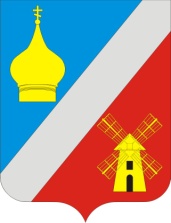 АДМИНИСТРАЦИЯФедоровского сельского поселенияНеклиновского района Ростовской областиПОСТАНОВЛЕНИЕ   29 марта 2016 г.                          №  37                                с. ФедоровкаРассмотрев решение Собрания депутатов Федоровского сельского поселения от 11.12.2015 г. № 133 «О прогнозном плане приватизации муниципального имущества Федоровского сельского поселения на 2016 год», решение Собрания депутатов Федоровского сельского поселения от 28.01.2016 г. № 147 «О внесении изменений в решение Собрания депутатов Федоровского сельского поселения от 11.12.2015 г. № 133 «О прогнозном плане приватизации  муниципального имущества Федоровского сельского поселения на 2016 год», в соответствии с решением Собрания депутатов Федоровского сельского поселения от 14.03.2014 № 65 «Об организации продажи муниципального имущества  на  аукционе», руководствуясь Федеральным законом Российской Федерации от 21.12.2001 № 178-ФЗ «О приватизации государственного и муниципального имущества»,-ПОСТАНОВЛЯЮ:1. Приватизировать, путем продажи на аукционе с открытой формой подачи предложений о цене, муниципальное имущество: 1.1. Лот № 1 – легковой автомобиль ВАЗ 21213, VIN: XTA212130Y1478789. Регистрационный знак: А 570 ВВ 161/rus, год выпуска 1999, модель, № двигателя: 21213,5909070. Кузов (кабина) №: 1478789. Цвет кузова: Зеленый.1.2. Лот № 2 - Автобус ПАЗ 3205OR, VIN:Х1M32050RX0005384. Регистрационный знак: В 683 ЕМ 61/rus. год выпуска 1999, модель двигатель ЗМЗ-523400X1019864. Цвет  Бело-желтый.1.3. Лот № 3 – нежилое здание, площадью 146,2 кв.м., расположенное по адресу: Ростовская область, Неклиновский район, с. Федоровка, ул. Чехова 11.2. Установить:2.1. начальную цену муниципального имущества следующим образом Лот № 1, в размере 41 100 руб., определенную на основании отчета независимого оценщика от 10.02.2016 № 15/02/16, составленного в соответствии с законодательством Российской Федерации об оценочной деятельности;2.2. начальную цену муниципального имущества следующим образом Лот № 2, в размере 42 000 руб., определенную на основании отчета независимого оценщика от 29.03.2016 № 40/03/16, составленного в соответствии с законодательством Российской Федерации об оценочной деятельности;2.3. начальную цену муниципального имущества следующим образом Лот № 3, в размере 81 694 руб., определенную на основании отчета независимого оценщика от 15.02.2016 № 082-16, составленного в соответствии с законодательством Российской Федерации об оценочной деятельности;2.4. Задаток для участия в аукционе 20 % от начальной цены имущества.2.5. Шаг аукциона 5 % от начальной цены имущества.3. Контроль исполнения данного постановления оставляю за собой.Глава Федоровскогосельского поселения                                                   В.Н. ГринченкоОб условиях приватизации муниципального имущества